“国培计划（2017）”--四川省网络教师研修与校本研修整合培训项目项目简报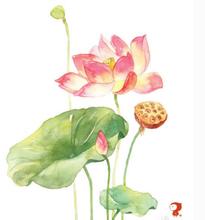 第四期四川师范大学2018年3月13日本 期 导 航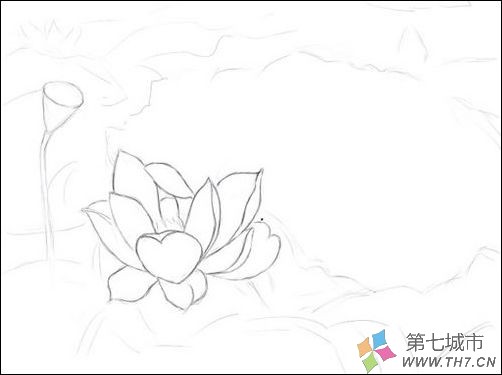 刊首寄语       学情统计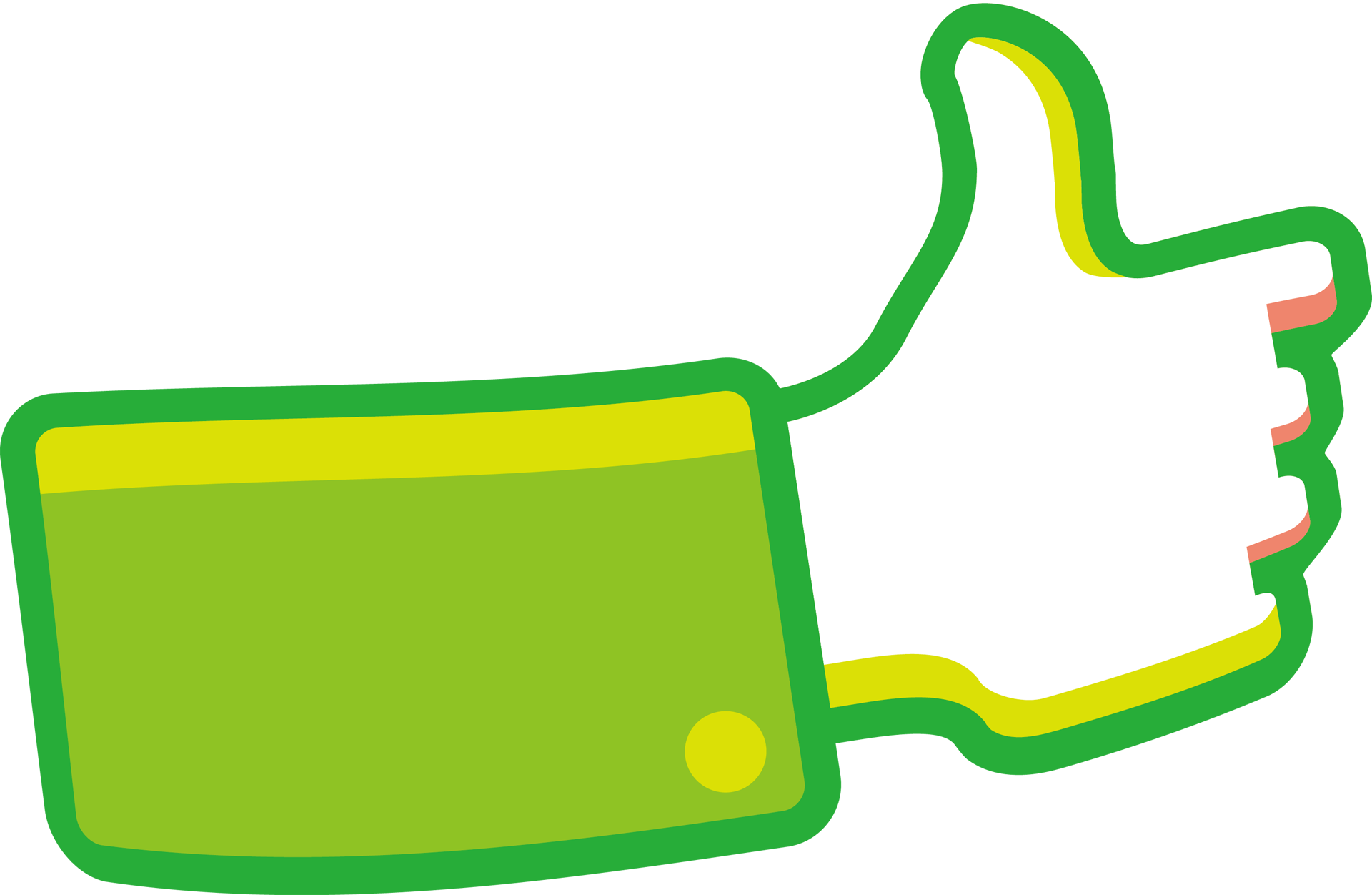 专家视频答疑   成果展示编后寄语刊首寄语—起航的梦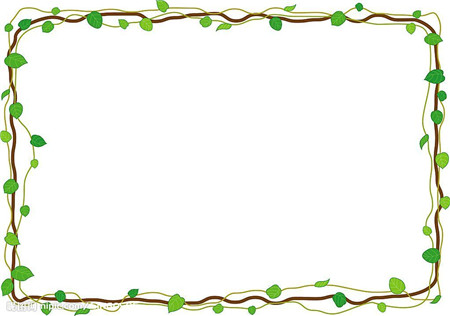 讲堂上，一个个高大的身影正在辛勤的浇灌知识;办公室里，一位位老师正在帮助那些暂时掉队的蜜蜂酝酿;班队会上，一颗颗慈爱的心正在引领那些迷失方向的蝴蝶归位......春孕育了夏的朝气蓬勃，夏孕育了秋的硕果累累，秋孕育了冬的洁白无暇，冬孕育了春的生命无价，年轻是不足同样是优势，路漫漫其修远兮，吾将上下而求索。未来不在于长度，而在于目标。有了目标，前行路上的风雨坎坷才能越过。为了目标，我们必须坚持得住。我们走过的道路，注定是曲折坎坷。方向在哪里要把我们未来打造成“百年老店”，还需要流很多的汗，吃很多的苦，下很多的功夫。多年以后，回首往事，我们无怨无悔。作为教师，我们在素质教育与课程改革中的位置在哪里呢？为什么我们的眼里常含着泪水？因为我们对这个职业爱得深沉……变革，发生在我们每一天的行为中，我们要有改变的勇气和决心。 学 情 统 计    “国培计划”（2017）-四川省教师网络研修与校本研修整合培训项目于12月正式启动，培训周期：2017年12月1日—2018年3月16日。截止3月13日，平台注册学员总人数为6443人，为了让管理员、辅导老师和参训学员对项目的整体培训情况有个全面的了解，现将项目学情统计如下：1.各项目学习情况平台总人数6443人，合格人数为6428，合格率为99.77%,。子项目及合格情况如下：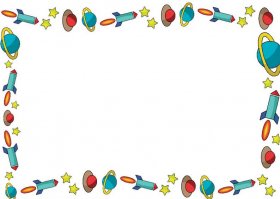 本次培训为网络研修与校本研修整合项目，各区县已展开培训工作已有3个月，总体合格情况理想，大部分教师积极上线学习，已经取得合格，请各区县及时督促未合格的教师们抓紧最后几天时间，完成各项考核任务！2.各地市合格情况项目已开展3个月，整体合格率达到99%以上，仅剩15人未合格，在最后几天的时间里希望各级管理员做好督学工作，及时督促学员完成各项考核任务，各县学习及合格情况如下：各由以上数据可以看出，项目平均合格率为99.77%，其中4个区县合格率已达到100%，值得表扬！值得其他区县学习，其它区县合格率也都比较好，在仅剩的几天时间里，希望各位区县管理员针对未合格的学员进行督促，争取在培训结束前顺利完成培训。3.各区县班级辅导老师工作情况由以上数据可以看出，网络研修项目130位辅导老师中，绝大部分辅导老师都在认真负责的开展辅导工作，批阅学员提交的研修作业，但是还有1位辅导老师未进行作业的批阅工作，1位辅导老师作业未批阅数较多（上表标红色），请未开展辅导工作的辅导老师尽快开展辅导工作，批阅学员提交的研修作业，培训即将结束避免因未批阅作业，影响学员的成绩。成果展示1.学习日志学习心得发布者：宋书燕    所属单位：筠连县蒿坝镇中心校  通过近阶段的学习，收获很多，了解到自身还有很多不足，需要继续努力，我做了下面几个方面的总结一、运用信息技术，促进了课堂的转变。    之前，自己总是简单的认为信息技术与课堂整合就是运用多媒体教学，直到听了报告才深知自己知识的匮乏及思想的落伍。原来信息技术包含着诸多的内容，而且在发生着日新月异的变化。了解了当前新媒体新技术发展的趋势，听到了信息技术领域的一些新名词，如未来教室班班通宽带、云计算、电子书包等，而且通过媒体真正感受到这些技术的有效性及有趣性。当前，一大部分教师错误地认为技术应用就是“做课件，放课件；课堂就是电子交互白板技术功能的展示厅”。二、运用信息技术，实现以学生为主体的教学理念。     运用信息技术辅助颠倒了课堂，即老师把知识重难点及自学提纲运用云服务发送到学生的电子书包，每个学生都能运用电子书包里的教材及学习工具展开预习，这样完成了讲授的过程；课堂上是互动的过程进行内化。由此，改变了以往的教学模式，真正实现以学生为中心的教学理念，达到了教学要关注学生的学习能力的效果。三、运用信息技术，使学习无限化、有效化。    传统的教学学生学习内容是有限的，局限于教材，即便有学生平时也看一些课外阅读书，但很有限。随着科技的发展，现在学生可以运用电子书阅读来拓宽自己的视野，未来还可以通过电子书包进行移动学习，而且还可以运用电子书包进行互动学习。因此，老师的学习，老师的与时俱进显得尤为重要。   通过培训学习使我进一步地掌握了有关现代信息技术的知识,提高了认识。随着计算机、多媒体、现代通讯网络为代表的信息技术的迅猛发展，信息技术已经渗透到了教育领域，在教育领域中引起了一场深刻的变化。信息技术在教育领域的应用，对于转变信息教育观念，促进教育模式，教学内容，教学方法和教学手段的改革，对于实施素质教育，促进基础教育的发展，全面提高教育质量和效益，都具有重要的意义。怎样教物学生学习兴趣          发布者：范钦刚    所属单位：筠连县蒿坝镇中心校 究竟如何管理好课堂纪律呢？一直困扰着我，也一直思考着。中间也去找老师探讨过，也访问过有经验的老师的课堂，但实践到自己身上总还是有难度。吵，打是不允许的，也不是上上策，更是自己及其不愿意也不能的做法。我只希望每次上课学生能保持安静，遵守课堂纪律，老师讲课时孩子们能坐姿端正，不交头接耳，不做小动作，不说废话，碰到问题可以举手发言等等，这才是我自己设想的理想状态下的课堂。然而自己仔细一想，十几岁的孩子完全按照老师的设想去？在现代化教学过程当中，我们呼吁的课堂要民主化、人性化，孩子是教学的主体，孩子才是我们教育的上帝，更要给孩子发展的空间，老师也不能挑战新课改的权威，套用以前的老一套了。通过与其他老师的沟通和学习，我了解的六年级小学生的特点主要表现为：1.兴趣广泛，小动作多，爱交头接耳；2.注意力不够稳定，不能持久；3. 情感容易外露，爱争论问题，容易激动，动不动就提出批评意见，但仍愿意依靠老师，希望老师来做主等等针对学生这些特点我总结了一套自己的方法来应对：1.重复练习上下课坐姿要求，培养学生良好习惯。2.讲解上课纪律要求和安全规范。3.利用多媒体演示讲解的教学设计，激发学生兴趣，调动学生学习积极性，这个主要需要我们在备课过程中深挖教材改变教学策略，让教学更生动有趣。4、精讲多练，集中学生注意力，交换练习的时间应控制在20分钟内。讲解不宜过长，叙述动作要领和练习方法要提纲挈领。5、结合发现探究的教学设计，提高教学效率，其教学设计为：简述操作要领→操作尝试→启发引导→操作学习→反馈指导→巩固练习→归纳总结的教学设计。这种教学方法，一是使学生掌握知识和技能，二是发展学生的智力。6、利用班级管理方法进行分组打分。在课堂中，根据学生表现进行表扬批评，给予相应奖励和惩罚措施，最后由班长统计到班级当中。7、提升教师自身魅力，树立在学生中的威信，正所谓“亲其师，重其道”。实施过程当中课堂纪律稍有改进，刚开始应对小学生，经验上还有很多不足，也在探索摸索当中，希望自己可以做的更好。怎么教育淘气的孩子发布者：徐刚    所属单位：筠连县镇舟镇中心校家长和老师经常为孩子淘气而头疼，就是他们管不住自己的行为，有时还会恶作剧，专门和大人作对。虽然淘气是小孩子的天性，但是，如果孩子的淘气行为已经严重影响他们自己和周围人的学习和生活了，就要注意对他们的淘气进行矫正了。怎样判断孩子的淘气是正常的还是出格的？要看他的行为与同龄的大部分人是否一致，一般男孩子更容易淘气一些，占三分之二，3至9岁的孩子淘气更多一些，但是，不同年龄的孩子表现还不同。在小学阶段表现为上课注意力不集中、爱做小动作、东张西望、爱管闲事、爱说话、爱接话茬、写作业边写边玩或者忘记写作业、写字和计算时眼睛看的和手上写的不同、偷拿家里的钱、拿同学的东西等等。家长和老师对这样的孩子经常要苦口婆心、谆谆教导，但都无济于事，他们为什么会这样呢？主要还是自觉性、自控能力的问题，我们经常可以看到这样的情形：当孩子在做小动作时，老师问他：“你在干什么呢？”他会说：“我没干什么呀？”他们对自己的手的活动似乎都没有知觉。那么，要矫正这个问题，我们首先要在儿童心理专家的指导下了解孩子的问题和程度，然后进行专门的协调性训练。坐不住、多动的孩子要多进行平衡能力的训练，写作业拖拉、自觉性差的孩子要多进行身体协调的训练，粗心大意、阅读困难的孩子要多进行手眼协调的训练，爱拿家里的钱的孩子要进行自控能力、所有感的训练。资源分享教育好自己的孩子，是你最重要的“事业”发布者：郑玉梅  所属单位：筠连县巡司镇温泉小学现如今，许多家长忙着工作，忙着事业，把孩子扔到学校，教给老师，什么都不管......孩子的好与坏都是老师的问题。这个观念显然是错误的！无论多好的学校，多好的老师，在孩子心中，父母的位置永远替代不了。教育好自己的孩子，不是只有老师的事，更是你这辈子最重要的事业！一、老师不能保证你孩子良好的品行。一个人无论成绩好坏与否，品行是关键！道德可以弥补能力的缺陷，而能力却难以掩盖道德的缺陷。但是孩子的品行很大程度上与他的家教有关。老师知识传道授业解惑者，家长却是孩子一生的影响者。父母的言行身教永远大于老师45分钟的课堂教育。因此，想要让孩子有良好的品行，家庭教育才是关键，老师无能为力！二、老师给不了你孩子良好的习惯。麻将桌旁、电视机前长大的孩子肯定和爱看书的家长教育出来的孩子，差别很大。这就是为什么很多家长边看电视边督促孩子认真读书时，收到的往往是强烈的逆反心理。他们也不想想，自己都做不到的事情，怎么能强迫孩子做到呢？积极进取，有良好生活习惯的父母养育出来的孩子，大多数都是热爱学习，能够合理安排自己时间的小大人儿。父母在教育上会省很多心，所以当你百思不得其解孩子为什么有那么多坏毛病时，先好好检讨一下自己，也许就会找到根源所在！三、老师给不了你孩子读书的兴趣。很多家长埋怨自己的孩子不爱学习，不爱看书。但是却没有扪心自问一下，自己是否爱看书呢？孩子读书的兴趣是从小培养的，两三岁的孩子就该开始读书了，而不是等到了学校之后，让老师培养你家孩子读书的习惯。你家里的书多，孩子就读得多。父母起到好的表率作用，孩子就会效仿，反之，孩子只能模仿你做别的事情。是否从小阅读的差距，会在以后的知识层面，认知能力以及写作水平上表现出来。四、老师不能帮你培养孩子的意志。老师更多的教给孩子的是课本知识，良好的生活习惯、做人道理、坚强的意志，这些都是要靠父母去培养的。老师没有义务帮你去培养，这些只能由家长从小在日常生活中培养。如果你忽略了，那你的孩子也许成绩很好，但是意志薄弱，受不得半点挫折，所以情商教育也很重要。五、老师给不了你孩子长久的幸福感。一个人所在的原生态家庭对他一生的影响都很大，夫妻恩爱、家庭和谐、在充满爱的环境里长大的孩子，注定要比家庭不健全或者整日吵闹的家庭成长的孩子心里要阳光很多。而这个是老师给不了的，却能决定孩子一生的！小学语文教学技巧  发布者：侯昊辰    所属单位：石棉县蟹螺小学教学是老师一生从事的工作，教学方法的好坏直接影响课堂教学的成败，也影响学生的健康成长。所以老师要经常学习，不断研究新的教学方法，力争做到适应各阶段的学生，让学生在快乐中成长。同时，教师的讲解既是课堂教学活动的中心，又是提高教学质量的关键。教师讲课的艺术、方法直接影响着学生对知识的吸收。本人在近十年的语文教学工作中，尝试了多种教学方法，有得有失，总结出以下教学方法，愿与同仁共同交流。一、教学过程中要合理安排过去的语文教学是生搬硬套的教学方法，只要求完成教学任务，不管学生在学习中是否了解，也不管学生是否能够接受这繁杂的内容。我试着在中高年级语文教学中淡化课文间的严格界限，采用单元整体教学法。每个单元的课文都是因为有着某些方面的共同点才组织到一块的，教师就可以利用这些共同点集中训练语言。教学时，把一个单元看成一篇课文，从整体入手，先由学生自由读通每篇课文，然后由学生初步读懂自己所喜爱的课文内容，并有针对性的提出疑义，再结合本单元的训练重点组织教学，进行词语的组块、句子的组块、段落的组块及写法的组块，让学生在各种组块中求同存异，得到内化与积累。这样，就提高了教学速度和效率。二、教学要联系现实生活当我上到《钓鱼的启示》一课时，我要求他们谈谈捐款的“启示”。因为学校有位学生家里失火，大家刚刚向他捐过款。学生积极举手，畅谈自己的想法。通过讨论，大家理解了“爱”的含义。活动是让学生亲身体验、感悟，如课本剧表演、辩论会、对抗赛等。学生在实践中不断地“折腾”，一定会碰撞出许多“求新”的火花。总之，小学语文教学“求真、求新”，需要每位教师实实在在地去学习、实践、提高，才能为大家创造良好的学习环境。三、营造良好的教学气氛在小学语文教学中，我采用新的教学方法，让学生通过表演、游戏等活动，入情入景地感悟、识记和品味语言，使情景的设置与语言的训练有机结合，融为一体。在教学过程中随意捕捉或有意设置一些情景让学生在无意中学会运用语言。一次春游活动中，我和五年级的全班学生在河边玩，无意中看到一条蛇正在吃一只青蛙。学生们都惊叫起来，都跑出几十米开外。当我们都镇定下来后，才稳下心来。当蛇跑后，我向学生讲有关物尽天择、适者生存的道理。通过这件事，学生懂得不少的知识。经过实践证明，学生的思维活动和情感参与紧密相连。当学生的情绪处于一个积极振奋的状态时，学生的思维才不会压抑，一个个奇思妙想才会如泉喷涌。在课堂上，学生有时会再现一些奇特甚至有点荒诞的想法或回答，此时，教师应保护、鼓励学生这种创新意识，切不可将其扼杀在萌芽状态，从而培养学生有大胆能说的习惯，在自由言论中进行语言实践。四、注重学生学习方式转变上课中发现，自主、合作学习的形式多，实效少。不少教师僵化地理解合作学习，片面地追求所谓小组学习的形式。有的教师把问题提出后没有让学生经过独立思考就直接进行合作讨论；有的问题则只需要学生经过独立思考就可以解决也去让学生进行合作讨论；有的合作讨论的目标方向不明确或范围太空太大，学生不知道该去合作什么，讨论什么；有的小组学习，几个学生各自将答案一对便完事了，根本没有了合作，没有了讨论，结果你还是你，我还是我；有的小组学习中，有发言权的依然是那些学习成绩好的，学习成绩差的则只是旁听；有的小组合作因缺乏有效的组织和对学生良好习惯的培养而变成了学生说笑或玩耍的机会。组织小组式的合作学习要遵循合作学习的原则。如何概括文章的主要内容                  发布者：郑玉梅    所属单位：筠连县巡司镇温泉小学一、概括段意 1、组合法：将每一段的意思叠加起来，就是这一段的意思。用谁干什么的语句来表达。2、摘抄法：找到这一段的中心句，一般是总起句或者总结句来概括段意。3、拓展法：文章中心句可以帮助你进行概括段意，找到每一段的中心词和文章的中心句挂钩，用拓展法来概括即可。4、概括段意的要求：（1）从文章内容的角度出发，不能直接从写法和中心出发，如写《少年闰土》：不能写成本文叙述了鲁迅和闰土的友谊。（2）不能写成提纲式，如本文写了鲁迅和闰土一起玩的故事。（3）用陈述句的形式表达，不能用疑问句的形式写，如：本文写了鲁迅和闰土怎么玩的故事。 二、概括文章的主要内容1、概括文章的主要内容抓住文章的主要内容，这是读懂文章的主要内容，既不能太简单，也不要太具体，要抓住文章的主要情节、主要事件或叙述的几个要点简要地写出来。抓主要内容分方法有：（1）要素综合法（记叙的六要素）：（时间、地点、人物、事件的起因、经过、结果）----谁干什么怎么样？（2）标题法：根据文章的标题，加以补充。（3） 段意连接法：把各段的段落大意连起来，稍加整理。2、文章从哪几个方面写了这个内容，请你简要概括出来。方法：把握文章大意，抓住关键字、词、句加以概括。如：《家园落日》，概括几种落日的特点。3、根据文章内容填空。方法：回到原文找到相关内容，在原文直接找到答案，必要时加以概括。编 后 寄 语寄语不合格学员：只要您按照考核方案，针对目前您成绩中的薄弱项，合理安排时间，及时积极提交作业和学习日志，参与论坛交流，定能步步为赢，取得好成绩。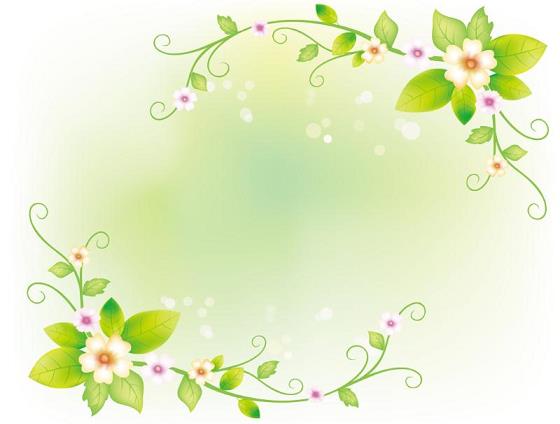 寄语已合格学员：虽然目前部分学员的成绩已经合格甚至接近满分，但为了我们整体的学习率和合格率，我们的分数是否还能再高点呢，那么，也请您结合考核方案，继续努力，向满分发起冲击。寄语辅导教师：此次培训对辅导教师也有考核，也请各位老师，结合考核方案，再辛苦辛苦，在辅导督促学员方面再加大力度，同时也要积极制作班级简报以鼓励学员，完成考核任务。                    我们再次致谢辅导教师：您辛苦了！      在培训中，如您有任何问题 ：拨打四川项目小组电话：028-84762629（周一至周五上午9点至下午5点30分）                                四川师范大学                            2018年3月13日2017网络研修项目学习情况（数据截止3月13日10时）2017网络研修项目学习情况（数据截止3月13日10时）2017网络研修项目学习情况（数据截止3月13日10时）2017网络研修项目学习情况（数据截止3月13日10时）培训总人数已合格人数未合格人数合格率644364281599.77%各区县合格情况（数据截止3月13日10时）各区县合格情况（数据截止3月13日10时）各区县合格情况（数据截止3月13日10时）各区县合格情况（数据截止3月13日10时）各区县合格情况（数据截止3月13日10时）各区县合格情况（数据截止3月13日10时）区县总人数合格人数未合格人数合格率安岳县202020200100.00%大安区2002000100.00%珙县122012200100.00%天全县3003000100.00%屏山县11501149199.91%筠连县873867699.31%石棉县680672898.82%整体情况644364281599.77%姓名所属班级班级学员人数班级简报发布数研修作业批阅数研修作业未批阅数活跃度刘晓东安岳县初数01班5141020350蒋勇军安岳县初数02班5041000206刘时兵安岳县初数03班5141001184顾连强安岳县初英01班5051000376唐建波安岳县初英02班5011000226杨华权安岳县初英03班495980158王红英安岳县初英04班5141010187杨胜前安岳县初语01班5041000173陈利云安岳县初语02班5041000200罗朝志安岳县初语03班5051000210姚辉安岳县初中物理班5451080193夏伦波安岳县小数01班5281040765李国远安岳县小数02班5311051165陈友红安岳县小数03班5341060215黄文学安岳县小数04班484960214伍邦勇安岳县小数05班494980138张玉琴安岳县小数06班4959801023成晓莲安岳县小数07班495980995莫尔玉安岳县小数08班496980419喻柳英安岳县小数09班494980197李富安岳县小数10班493980157刘清花安岳县小数11班49109801028黄艳平安岳县小数12班496980522罗小平安岳县小数13班4969801045陈平安岳县小数14班49119801991童小梅安岳县小语01班5231040309郭红梅安岳县小语02班464920205吴霞安岳县小语03班484950205唐菊安岳县小语04班5111020161易继林安岳县小语05班5261040790付秀丽安岳县小语06班5151020429刘琼安岳县小语07班5361060507刘义辉安岳县小语08班5241040245唐磊安岳县小语09班5241040191刘国丽安岳县小语10班5151020239邓艳琳安岳县小语11班5241040260蒋晓丽安岳县小语12班5251040323陈红安岳县小语13班5241021259唐艳琼安岳县小语14班5251040290陈丽平安岳县小语15班524990190赖修莉大安区网络与校本01班5021000118胡伟良大安区网络与校本02班50111000503李勇大安区网络与校本03班5041000171赵英大安区网络与校本04班502964116何庆模珙县信息技术01班（思想品德）512410146张光福珙县信息技术02班（历史）486424151李忠全珙县信息技术03班（科学）440400135肖飞珙县信息技术04班（化学、生物）540483158秦泉珙县信息技术05班（音乐）423340145王友智珙县信息技术06班（思品）4200390黄维波珙县信息技术07班（信息技术）25022076孙怀初珙县信息技术08班（地理）25522095牟玉奎珙县信息技术09班（美术）3824341157刘黄平珙县信息技术10班（英语）6910632216肖巾珙县信息技术11班（小数1）473413145罗尉珙县信息技术12班（小数2）502410179杨帮伟珙县信息技术13班（小数3）500450144邝小龙珙县信息技术14班（小数4）480461152赵绪恒珙县信息技术15班（小数5）591552122唐勇珙县信息技术16班（小语1班)505500226胡敏珙县信息技术17班（小语2)501384152汪秀平珙县信息技术18班（小语3)503380166江波珙县信息技术19班（小语4)500440148查箭珙县信息技术20班（小语5)491440150高靖珙县信息技术21班（小语6)490470148何其林珙县信息技术22班（小语7)504490160万明珙县信息技术23班（小语8)420347115刘强珙县信息技术24班（小语9)550520180王宗均珙县信息技术25班（初中体育)342321108吕长金珙县信息技术26班（小学体育）493460155徐敏筠连县初中数学网络与校本一班37474092刘彬筠连县初中物理网络与校本二班405800101陈凤筠连县初中物理网络与校本一班41078078张桂秋筠连县初中英语网络与校本一班36072079何敏筠连县初中语文网络与校本一班445880112尹宗良筠连县小学数学网络与校本二班483960127杨勇筠连县小学数学网络与校本三班5301060110顾仕明筠连县小学数学网络与校本四班5601120131王科凤筠连县小学数学网络与校本五班5041000153贾朝忠筠连县小学数学网络与校本一班5641120127陈伟筠连县小学语文网络与校本八班500980124赵秋筠连县小学语文网络与校本二班501982102廖抒筠连县小学语文网络与校本九班46386497杨旭筠连县小学语文网络与校本六班41082082小何芳筠连县小学语文网络与校本七班5531100115李敏筠连县小学语文网络与校本三班492980111余丽筠连县小学语文网络与校本四班445880113郑玉梅筠连县小学语文网络与校本五班5561100160贺春燕筠连县小学语文网络与校本一班22444072陈波涛屏山县校本小学01班5041000172宋澜瑞屏山县校本小学02班5031000154伍勇智屏山县校本小学03班503981106杨启才屏山县校本小学04班504990144马义康屏山县校本小学05班501990118王显凤屏山县校本小学06班5031000110朱国香屏山县校本小学07班500962126钟大江屏山县校本小学08班5011000163何学兵屏山县校本小学09班5041000113毛文兵屏山县校本小学10班5021000106曾道群屏山县校本小学11班453900123朱智敏屏山县校本小学12班451872108蒋吉维屏山县校本小学13班42083089马茜屏山县校本幼教01班6021191125李冬梅屏山县校本幼教02班7121411148朱伟屏山县校本中学01班5011000122黄长彬屏山县校本中学02班502980114潘昌全屏山县校本中学03班5041000142宋方奎屏山县校本中学04班501982101郑兰彬屏山县校本中学05班502960103伍国红屏山县校本中学06班462920109李明辉屏山县校本中学07班463910103悦光旭屏山县校本中学08班452900125陈智刚石棉县初中地理美术体育信息音乐班590595359朱学英石棉县初中历史、政治一班424840106刘利芳石棉县初中数学一班6101220138刘富蓉石棉县初中物理、化学、生物一班6241221152郑勇军石棉县初中英语一班6111200152代群英石棉县初中语文一班7231440157冯莉华石棉县小学其它科目和幼师班40075380凌云石棉县小学数学二班5541100131余晓虹石棉县小学数学一班5521037266姜凌石棉县小学英语一班5111020116陈雪梅石棉县小学语文二班5811160124王兴蓉石棉县小学语文一班6401280152高晓文天全县校本小学数学班5231040134杨良婷天全县校本小学语文班5911180138高德毅天全县校本中学理化班36172088高文彤天全县校本中学数学班5331060115杨本惠天全县校本中学英语班5001000104杨绍文天全县校本中学语文班5021000138